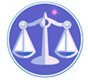 【更新】2018/10/3【編輯著作權者】黃婉玲（建議使用工具列--〉檢視--〉文件引導模式/功能窗格）（參考題庫~本文只收錄部份頁面,且部份無法超連結其他位置及檔案）《《移民政策相關測驗題庫彙編》共14單元 & 350題》》【科目】包括。a另有申論題。國際法相關測驗題庫。【其他科目】。S-link123總索引。01警察&海巡考試。02司法特考&專技考試。03公務人員考試☆★將測驗題答案刮弧【　】處塗上顏色,即可顯示答案。〈〈另有解答全部顯示檔〉〉105年(2-50)10501。a（1）105年公務人員特種考試移民行政人員三等考試。移民行政105年公務人員特種考試移民行政人員考試試題80130【考試別】移民行政人員【等別】三等考試【類科組】移民行政【科目】國土安全與移民政策（包括移民人權）【考試時間】2小時【註】本試題共分兩部分，第一部分甲、為申論題，第二部分乙、為單一選擇題。乙、測驗題部分：（50分）38011.國際刑警組織以不同顏色表示不同目的之通報（Notice），波士頓爆炸案發生後，國際刑警組織因應美國執法機關之請求，向成員國政府和安全部門發出通報，下列有關各種通報之敘述何者正確？答案顯示:【B】（A）接到橙色通報後可立即據此對通報人員進行搜尋，此通報人員可能為重要失蹤人口（B）接到紅色通報後可立即據此對通報人員實施拘捕，並參照本國的相關法律進行國際引渡（C）接到黑色通報後可立即據此對通報人員警告被認為可能威脅公眾安全的犯罪活動（D）接到黃色通報後可立即據此對通報人員進行情報搜尋，此通報人員為已死亡人口2.我國近年陸續舉辦國際大型賽事，國際會展管理協會為提升國際大型活動之維安，將美國國土安全部所訂特殊事件五項安全風險等級，結合安全措施提出維安行動建議，其中屬於情況嚴重、風險等級五之維安行動建議為何？答案顯示:【C】（A）安檢管制執法（B）區域臨檢盤查（C）封鎖管制巡守（D）管制入場預檢3.有關我國非法移民管理現況之敘述，何者錯誤？答案顯示:【D】（A）非法移民者之出發地與目的地，兩者距離頗為接近（B）來臺非法移民者主要動機為尋找更佳工作機會（C）境外僱用外籍漁工並非於境外申請工作簽證來臺，易形成管理問題（D）行方不明之外勞人數多寡按國籍排列依序為印尼、泰國、越南4.下列對於我國相關國境檢查法規之敘述，何者錯誤？答案顯示:【C】（A）入出國及移民法的罰則包含行政罰與刑事罰（B）海岸巡防法的條文規定並無罰則（C）國家安全法為特別法，優於海岸巡防法之適用（D）海岸巡防法之進出港安全檢查為得檢查事項；入出國及移民法之入出國查驗為應檢查事項5.內政部移民署在海外 27個城市派駐移民秘書，負責境外人流管理工作，下列那一個城市有派駐移民秘書？答案顯示:【B】（A）布魯塞爾（B）倫敦（C）坎培拉（D）休士頓6.移民面談制度為防止非法移民的重要機制，下列有關我國面談制度之敘述，何者錯誤？答案顯示:【C】（A）面談為行政調查方法之一（B）面談與訪查配合比對，更能發現真實（C）經面談者同意，可於夜間為之，至 21 時截止（D）面談人員為薦任以上人員者，得由 1 人為之7.2012年英商林某肇事潛逃出境之手法為冒用長相較像之同事未被境管的護照，當時我國若有建置下列那一套系統應可有效於國境線予以攔阻？答案顯示:【A】（A）外來人口個人生物特徵識別系統（B）旅客文件樣本資訊系統（C）航前旅客資訊系統（D）航前旅客審查系統8.近年我國入出境人數及提供我國免簽證之國家數均大幅成長，而內政部移民署已查獲多起偽變造護照案，下列有關證照查驗工作之敘述，何者錯誤？答案顯示:【B】（A）膠膜防偽是常用的護照防偽設計（B）虹膜是我國目前採用的生物特徵辨識方式之一（C）外國人未經查驗許可入國，可處三年以下有期徒刑（D）偽變造護照辨識比對系統是經由圖庫建檔，以圖比圖方式比對9.下列有關我國人口販運防制工作之敘述，何者錯誤？答案顯示:【A】（A）2004年成立行政院防制人口販運協調會報，負責協調、監督政策之執行（B）2006年美國人口販運問題報告評比我國被評列為第二級觀察名單（C）2009年通過並實施人口販運防制法（D）人口販運防制工作的國際評鑑主要為起訴、保護、預防三大面向10.有關外國人強制驅逐出國之規定，下列敘述何者錯誤？答案顯示:【B】（A）未經查驗入國者，應強制驅逐出國（B）外國人居留期間參加合法集會遊行，得強制驅逐出國（C）過境之外國人擅離申請許可之過境住宿處所，得強制驅逐出國（D）搭乘船舶之外國人雖因避難，惟未經許可臨時入國，得強制驅逐出國11.內政部移民署於 104年組織改造後，有關國境內面談之執行，是由下列那個單位掌理？答案顯示:【C】（A）入出國事務組（B）國際及執法事務組（C）各區事務大隊（D）國境事務大隊12.下列有關各國對非法移民管理政策之敘述，何者錯誤？答案顯示:【D】（A）新加坡對於有偷渡紀錄之外國人，法律無明定再入境之管制年限，可永久禁止再入境（B）法國對於育有未成年子女之非法居留者，原則不收容亦不遣返（C）英國認為歐盟強制各國安置難民，將助長人口販運及人蛇偷渡等跨國犯罪（D）美國共和黨認為給予非法移民合法身分才是解決境內大量非法移民的良策13.關鍵基礎設施安全防護（CIP）已是先進國家國土安全架構的核心議題，下列那一項是美國CIP 已納入之項目，而我國CIP 未納入之項目？答案顯示:【B】（A）通訊傳播（B）農業與食物（C）銀行與金融（D）水資源14.外國人受強制驅逐出國處分，且非予收容顯難強制驅逐出國者，下列情形何者不屬於內政部移民署得處分暫予收容的法定原因之一？答案顯示:【B】（A）受外國政府通緝（B）從事與許可原因不符之活動或工作（C）無相關旅行證件，不能依規定執行（D）有事實足認有行方不明、逃逸或不願自行出國之虞15.外國人在我國有犯罪紀錄者，經法院為 5年以上之有期徒刑之宣告，其禁止入國期間多久？答案顯示:【C】（A）3年5（B）年8（C）年10（D）年16. 入出國及移民法及外國人收容管理規則規定之對外國人收容，依據司法院釋字第708號解釋意旨，相關機關須踐行必要之司法程序或其他正當法律程序，而應賦予受暫時收容之外國人相關保障措施，下列敘述，何者錯誤？答案顯示:【C】（A）通知其指定之在臺親友或其原籍國駐華使領館或授權機關（B）以受收容之外國人可理解之語言及書面，告知其不服處分之司法救濟途徑（C）內政部移民署應於 48小時內將受收容人移送法院迅速裁定是否予以收容（D）以受收容之外國人可理解之語言及書面，告知其處分收容之原因與法律依據17.「人人有權離去任何國家，連其本國在內，並有權歸返其本國」係下列那一國際文件內容之一部分？答案顯示:【B】（A）聯合國憲章（B）世界人權宣言（C）公民與政治權利國際公約（D）經濟社會文化權利國際公約18.依據國民涉嫌重大經濟犯罪重大刑事案件或有犯罪習慣不予許可或禁止入出國認定標準規定，國民涉及最輕本刑為幾年以上有期徒刑之罪嫌，嚴重損害國家利益或危害社會治安者，應認定其涉嫌重大刑事案件，依據入出國及移民法之規定，應禁止臺灣地區無戶籍入國？答案顯示:【A】（A）3年（B）5年（C）7年（D）10年19.依據臺灣地區無戶籍國民申請入國居留定居許可辦法之規定，無戶籍國民申請下列何種入國許可時，內政部移民署得同時配賦統一證號？答案顯示:【D】（A）多次入國許可證（B）臨時入國許可證（C）臨時入國停留許可證（D）臨人字號入國許可20.依據臺灣地區無戶籍國民申請入國居留定居許可辦法第26條之規定，無戶籍國民應於收到定居證之翌日起幾日內持憑至預定申報戶籍所在地戶政事務所辦理戶籍登記？答案顯示:【D】（A）10日 15（B）日 20（C）日 30（D）日21.下列何者為 2015年「新住民二代培力試辦計畫」之主辦機關？答案顯示:【D】（A）行政院（B）內政部（C）教育部（D）內政部移民署22.我國政府自 2009年1月起推動「吸引全球外籍優秀人才來臺方案」，推動三卡制度，下列何種不屬之？答案顯示:【B】（A）學術及商務旅行卡（B）企業家社交探親卡（C）永久居留（梅花）卡（D）就業 PASS 卡23.依據入出國及移民法之規定，下列有關跨國（境）婚姻媒合之敘述，何者錯誤？答案顯示:【D】（A）跨國（境）婚姻媒合不得為營業項目（B）跨國（境）婚姻媒合不得要求報酬（C）不得刊登跨國（境）婚姻媒合廣告（D）財團法人從事跨國（境）婚姻媒合者，應經內政部許可24.依據入出國及移民法第52條規定，政府對於計劃移居發生戰亂、瘟疫或排斥我國國民之國家或地區者，得勸阻之。上述所稱「勸阻」係屬於下列何種性質？答案顯示:【A】（A）行政指導（B）行政計畫（C）行政處分（D）行政規則25.為保障基本人權，按我國司法院釋字第708號解釋意旨，得由內政部移民署處分暫時收容之期間，其上限不得超過多久？答案顯示:【B】（A）24小時（B）15日（C）30日（D）2個月。107年(2-50)。106年(2-50)。105年(2-50)。104年(2-50)。103年(2-50)。102年(2-50)。101年(2-50)。107年(2-50)。106年(2-50)。105年(2-50)。104年(2-50)。103年(2-50)。102年(2-50)。101年(2-50)。107年(2-50)。106年(2-50)。105年(2-50)。104年(2-50)。103年(2-50)。102年(2-50)。101年(2-50)（1）公務人員特種考試移民行政人員三等考試。移民行政*〈國土安全與移民政策〉〈104-101年國際公法與移民政策〉。107年。106年。105年*。104年。103年。102年。101年（2）公務人員特種考試移民行政人員四等考試。移民行政*〈國土安全概要與移民政策〉〈104-101年國際公法概要與移民政策〉。107年。106年。105年*。104年。103年。102年。101年